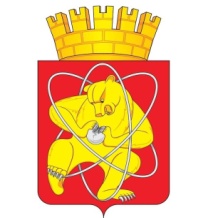 Городской округ «Закрытое административно – территориальное образование  Железногорск Красноярского края»АДМИНИСТРАЦИЯ ЗАТО г. ЖЕЛЕЗНОГОРСКПОСТАНОВЛЕНИЕ13.11. 2020                                                                                                                                                    № 2129 г. ЖелезногорскО внесении изменений в постановление Администрации  ЗАТО г. Железногорск от 05.08.2008 № 1302п «Об утверждении конкурсной (аукционной) комиссии по продаже объектов муниципальной собственности» Руководствуясь Федеральным законом от 21.12.2001 № 178-ФЗ                    «О приватизации государственного и муниципального имущества», постановлением Правительства Российской Федерации от 27.08.2012 № 860       «Об организации и проведении продажи государственного или муниципального имущества в электронной форме», Уставом ЗАТО Железногорск, решением городского Совета ЗАТО Железногорск от 29.06.2006 № 14-72Р «Об утверждении Положения о порядке и условиях приватизации муниципального имущества на территории ЗАТО Железногорск Красноярского края», на основании решения Совета депутатов ЗАТО г. Железногорск от 16.01.2018 № 20-107Р «Об утверждении структуры Администрации ЗАТО г. Железногорск», решения Совета депутатов ЗАТО г. Железногорск от 22.10.2020 № 2-21Р                             «О делегировании депутатов Совета депутатов ЗАТО г. Железногорск в состав межведомственных комиссий», в связи с изменениями в штатном расписании  Администрации ЗАТО г. Железногорск, ПОСТАНОВЛЯЮ:Внести следующие изменения в постановление Администрации ЗАТО г. Железногорск от 05.08.2008 № 1302п «Об утверждении состава конкурсной (аукционной) комиссии по продаже объектов муниципальной собственности»:Пункт 1 постановления изложить в новой редакции:	« 1. Утвердить конкурсную (аукционную) комиссию по продаже объектов муниципальной собственности в следующем составе:	Председатель комиссии (уполномоченный представитель):	– Захарова Ольга Владимировна – начальник отдела КУМИ Администрации ЗАТО г. Железногорск.	Секретарь комиссии:	 - Белоусова Юлия Александровна – главный специалист КУМИ Администрации ЗАТО г. Железногорск.	Члены комиссии: 	- Белошапкина Наталья Федоровна – главный специалист КУМИ Администрации ЗАТО  г. Железногорск;	- Кочергина Светлана Михайловна – главный специалист по работе с предприятиями КУМИ Администрации ЗАТО г. Железногорск	- Харабет Алексей Иванович – депутат Совета депутатов ЗАТО                     г. Железногорск.	 В период отсутствия председателя комиссии (отпуск, командировка, болезнь и другие уважительные причины) обязанности председателя комиссии (уполномоченного представителя) возлагаются на  лицо, исполняющее обязанности начальника отдела КУМИ Администрации ЗАТО   г. Железногорск на основании распоряжения Главы ЗАТО г. Железногорск.	В период отсутствия секретаря комиссии  (отпуск, командировка, болезнь и другие уважительные причины)  обязанности секретаря комиссии исполняет лицо, назначенное председателем комиссии из состава членов комиссии.».Пункт 2 постановления изложить в новой редакции:	«2. Назначить уполномоченным представителем продавца, обладающим правом подписи от имени продавца на электронной торговой площадке Белоусову Юлию Александровну – главного специалиста КУМИ Администрации ЗАТО          г. Железногорск.».Управлению внутреннего контроля Администрации ЗАТО                      г. Железногорск   (Е.Н. Панченко) довести настоящее постановление до сведения населения через газету «Город и горожане». Отделу общественных связей Администрации ЗАТО г. Железногорск (И.С. Архипова) разместить настоящее постановление на официальном сайте городского округа «Закрытое административно-территориальное образование Железногорск Красноярского края» в информационно-телекоммуникационной сети «Интернет».Контроль над исполнением настоящего постановления  возложить на первого заместителя Главы ЗАТО г. Железногорск по жилищно-коммунальному хозяйству А.А. Сергейкина. Настоящее постановление вступает в силу после его официального опубликования.Исполняющий обязанностиГлавы ЗАТО г. Железногорск						      А.А. Сергейкин